Od:	PRESTO PŘEKLADATELSKÉ CENTRUM s.r.o.  xxxOdesláno:	čtvrtek 14. dubna 2022 13:05Komu:	xxxKopie:	xxxPředmět:	Re: Objednávka č. 3610003861Přílohy:	2022_05_3610003861_SK.pdfDobrý den, xxxv příloze Vám posílám zpět objednávku, podepsanou za naší stranu. Přeji Vám příjemné poledneu zxxxxxxe-mail: xxx tel.:	xxxmob.: xxxPRESTO – PŘEKLADATELSKÉ CENTRUM s.r.oNa Příkopě 31, 110 00 Praha 1 web: www.presto-skola.czDne 14.04.2022 v 10:50 PRESTO PŘEKLADATELSKÉ CENTRUM s.r.o. xxxDobrý den xxxpotvrzuji přijetí objednávky, kterou předávám vedení k podpisu. Jakmile ji obdržím zpět, obratem Vám ji pošlu zpátky.S pozdravem a přáním krásného dneu zxxxxxxe-mail: xxx tel.:	xxxmob.: xxxPRESTO – PŘEKLADATELSKÉ CENTRUM s.r.oNa Příkopě 31, 110 00 Praha 1 web: www.presto-skola.czDne 14.04.2022 v 9:19 xxx Dobrý den,přílohou Vám zasíláme výše uvedenou objednávku.Vzhledem k povinnosti uveřejňovat veškeré smlouvy v hodnotě nad 50 tis. Kč bez DPH v Registru smluv vyplývající ze zákona č. 340/2015 Sb., Vás žádáme o potvrzení objednávky, a to nejlépe zasláním skenu objednávky podepsané za Vaši stranu osobou k tomu oprávněnou tak, aby bylo prokazatelnéuzavření smluvního vztahu. Uveřejnění v souladu se zákonem zajistí ob jednatel - Národní agentura pro komunikační a informační technologie, s.p.S pozdravem a přáním příjemného dnexxxxxx xxxxxxxxx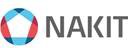 Národní agentura pro komunikační a informační technologie, s. p.Kodaňská 1441/46, 101 00 Praha 10 – Vršovice, Česká republikawww.nakit.cz